Town of Ellendale	    	   	      	    kimhughes.ellendale@comcast.net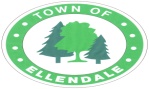 P.O. Box 6, 300 McCaulley Ave.				Phone: 302-422-6727Ellendale, DE 19941						    Fax: 302-422-086305/09/2019Dear Potential Festival Vendor,The Town of Ellendale received your name as a possible vendor for our Ellendale Family Fun Day Festival. This festival is scheduled for Sept. 21st, 2019 with a rain date of Sunday September 22, 2019, from 10am to 3pm. We plan on this year being bigger and better. The cost for a 10x10 vendor space is $35.00 through deadline August 15, 2019. Non-profit organizations will cost $15.00 through August 15, 2019, the deadline.  No electric is supplied. You must furnish your own table chairs, and canopies, this is an outside event.The Town is planning on having children's activities such as inflatables, face painting and more. Trooper 2, the helicopter will land. State Police Mounted Patrol horses, antique police cars and a K-9 demonstration are also other activities.  A host of vendors selling their wares, give a way, school supplies, and more. Musical entertainment all day, with some local talent performing concerts, hopefully.There will be informational booths with give a ways. If you are interested, please contact President/Mayor Kim Hughes by phone at 302-519-1113 or email her at kimhughes.ellendale@comcast.net. The deadline for vendor applications is August 15th, 2019. If you are not interested but may know someone who is, please pass this information along to them or pass me their information. Thank you in advance for your consideration,Kim HughesPresident/MayorTown of EllendaleP.O. Box 6Ellendale, DE 19941302-519-1113kimhughes.ellendale@comcast.net